Comparing AnglesComparing AnglesComparing AnglesIdentifies number of vertices as a geometric attribute of a shape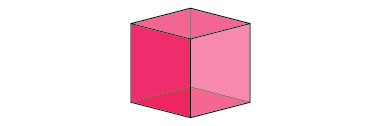 “A square has 4 vertices.”Relates vertices of shapes to angles “A square has 4 vertices, so it has 4 angles.”Identifies right angles using manipulatives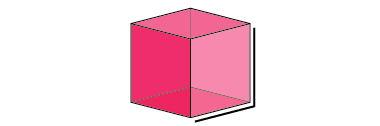 “This is a right angle because it is the same 
as the corner of a square.”Observations/DocumentationObservations/DocumentationObservations/DocumentationComparing Angles (con’t)Comparing Angles (con’t)Comparing Angles (con’t)Uses right angle as benchmark for comparison 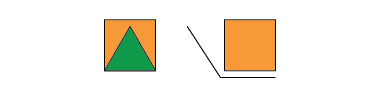 “This triangle has angles less than a right angle. The angle is greater than a right angle.”Sorts shapes using attributes related to angles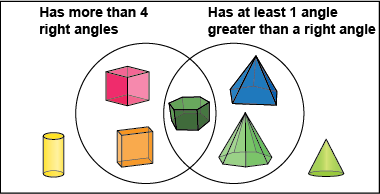 “The solid in the overlap has more than 4 right angles and at least one angle greater 
than a right angle.”Flexibly compares angles 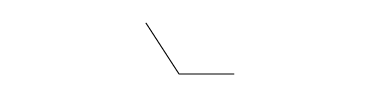 “I pictured putting a square in the angle and there was space left over. It’s bigger than a right angle.”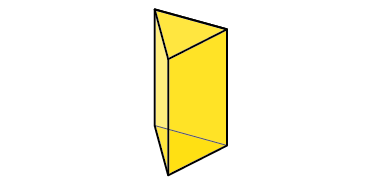 “The triangular prism has two faces with angles less than a right angle and three faces 
with all right angles.”Observations/DocumentationObservations/DocumentationObservations/Documentation